What is the output of the following program?#include <iostream.h>void main () {	int x = 1;							// declare and initialize variable	for (  ;  ;  ) {				// endless loop		if ((x++ % 15) == 0)		// first test if (x % 15 = 0),												// then increment "x" by 1			break;							// if true exit from loop		if ((x % 5) != 0)			// test if (x % 5 != 0)			continue;					// if true skip remaining code		cout << x  << "   ";		// display "x"	}	cout << endl;}Answer: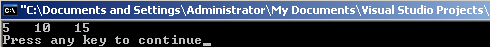 If we had:	if ((++x % 15) == 0)		then the answer would be: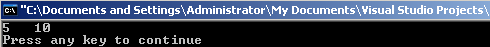 What is the output of the following program?#include <iostream.h>void main () {	int x = 10;							// declare and initialize variable	while ( x ) {						// loop 10 times		if ( --x == 5 )				// first decrement "x" by 1,												// then test if it is equal to 5			break;							// if true exit from loop		cout << x << "   ";		// display "x"	}	cout << endl;}Answer: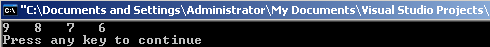 If we had:	if(x-- == 5)	then the answer would be: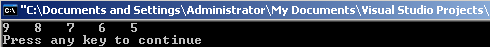 What is the output of the following program?#include <iostream.h>void main () {	int x = 10;							// declare and initialize variable	while ( x ) {						// loop 10 times		cout << --x << "   ";	//decrement "x" by 1 then display it	}	cout << endl;}Answer: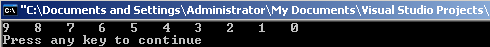 If we had:	cout << x-- << "   ";	then the answer would be: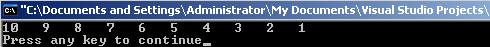 What is the output of the following program?#include <iostream.h>void main () {	int j;												// declare variable	for ( j = 1; j <= 10; j++ ) {		// loop 10 times		if ( (j > 5) && (j <= 7) )		// if condition true then			cout << j << endl;				// display "j"	}	cout << endl;}Answer: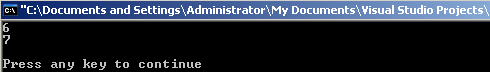 What is the output of the following program?#include <iostream.h>void main () {	int j;												// declare variable	for ( j = 1; j <= 10; j++ ) {		// loop 10 times		if ( (j > 5) || (j <= 7) )		// if condition true then			cout << j << endl;				// display "j"	}	cout << endl;}Answer: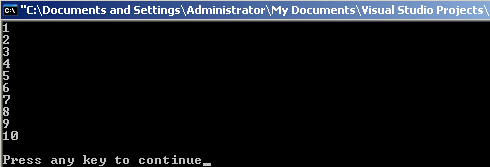 What is the output of the following program?#include <iostream.h>void main () {	int j;												// declare variable	for ( j = 1; j <= 10; j++ ) {		// loop 10 times		if ( (j < 5) || (j >= 7) )		// if condition true then			cout << j << endl;				// display "j"	}	cout << endl;}Answer: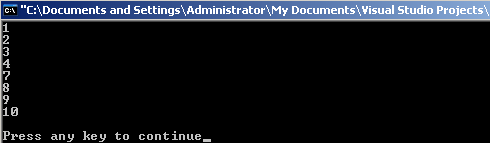 What is the output of the following program?#include <iostream.h>void main () {	int j;													// declare variable	for ( j = 1; j <= 10; j++ ) {			// loop 10 times		if ( !((j < 5) || (j >= 7)) )		// if condition true then			cout << j << endl;					// display "j"	}	cout << endl;}Answer: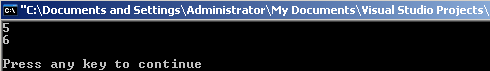 What is the output of the following program?#include <iostream.h>void main () {	int i, j, k;										// declare variables	for ( i = 1; i <= 2; i++ )				// loop 2 times		for ( j = 1; j <= 2; j++ )			// loop 2 times			for ( k = 1; k <= 3; k++ )		// loop 3 times				cout << k << "   ";				// display "k"	cout << endl << endl;}Answer: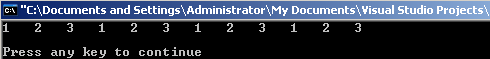 What is the output of the following program?#include <iostream.h>int main () {	int count = 0;						// declare and initialize variable	while ( count++ <= 5 )			// loop 5 times		// if (count % 2) is true, display "***", else display "---"		cout << ( count % 2 ? "***" : "---" ) << endl;	cout << count << endl << endl;		// display "count"	return 0;}Answer: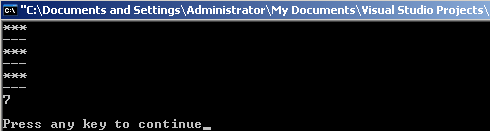 If we had:	cout << (count % 2 == 0 ? "***" : "---") << endl;Then the answer would be: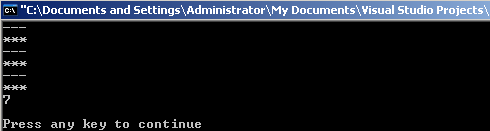 What is the output of the following program?#include <iostream.h>int main () {	int j = 10, b = 5;			// declare and initialize variables	for (  ; b <= j; j -= 1 ) {				// loop 3 times		if ( (j%b == 0) && (j*5 <= 25) )	// if condition true			continue;										// skip remaining code		if ( (j < 7) || (j >= 9) )				// if condition true			cout << j << endl;						// display "j"	}	cout << endl;	return 0;}Answer: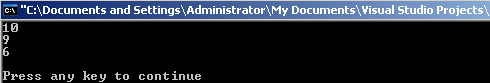 What is the output of the following program?#include <iostream.h>void main () {	for ( int i = 45; i > 1; i = i / 5 )	// loop 3 times		cout << i++ << endl;			// display "i", then increment it		cout << "continue";			// display the word "continue"	cout << endl << endl;}Answer: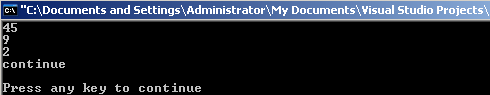 What is the output of the following program?#include <iostream.h>void main () {	int i, j, k;							// declare variables	int x = 0;								// declare and initialize variable	for ( i = 1; i <= 5; i++ )					// loop 5 times		for ( j = 1; j <= 7; j += 2 )			// loop 4 times			for ( k = 1; k < 15; k += 3 )		// loop 5 times				x++;												// increment "x" by 1	cout << x << endl << endl;					// display "x"}Answer: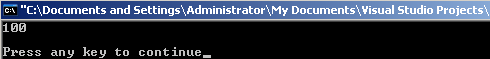 What is the output of the following program?#include <iostream.h>void main() {	int x;											// declare variable	for (x = 1; x <= 5; x++) {		// loop 5 times		switch (x) {							// switch value of "x"			case 1:								// if "x" is equal to 1, then				cout << x << endl;		// display "x", but don’t break			case 2:								// if "x" is equal to 2, then				cout << x << endl;		// display "x", but don’t break			case 3:								// if "x" is equal to 3, then				cout << x << endl;		// display "x"				break;								// break from switch structure			default:								// if "x" is # from 1,2,3, then				cout << x + 1 << endl;	// display "x +1"		}	}	cout << endl;}Answer: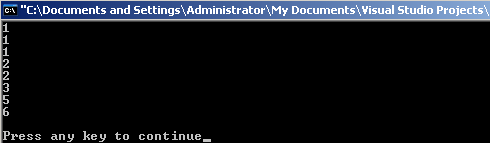 